DESCRIPTION, 
OBJECTIFS ET APPLICATION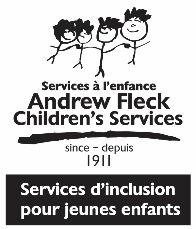 DescriptionModule : Une programmation réflexive, c’est réaliser des opportunités d’apprentissage pour tous  est un atelier interactif de trois heures, le quatrième d’une série conçue pour vous orienter ainsi que votre équipe en vue de faire des liens entre la programmation et les comportements des enfants.Dans le module 1, l’accent était mis sur l’aménagement de l’espace physique et comment créer un milieu efficace pour tout le monde. Dans le module 2, les notions élémentaires de la structure et des transitions étaient ciblées pour aider à créer des routines prévisibles et des transitions efficaces.  Dans le module 3, les membres du personnel éducateur ont appris comment favoriser des relations positives en faisant une réflexion et en établissant des liens entre leurs interventions et la façon dont les comportements des enfants en sont influencés. Dans tous les modules, des outils ont été fournis pour entreprendre le « processus de changement » incluant l’élaboration et le maintien en place des plans d’action.Une programmation réflexive, c’est réaliser des opportunités d’apprentissage pour tous fait partie d’un ensemble d’éléments cohérents du « processus de changement », qui a été introduit dans le manuel Intervenir avant de réagir… Les participants auront l’occasion d’examiner et de mettre en pratique les éléments de la programmation visant à motiver les enfants à explorer, à participer et à apprendre dans un contexte de groupe. Une programmation réussie repose sur les compétences du personnel éducateur et leur engagement continuel à faire des observations, à établir des buts et d’objectifs, à élaborer la planification, à faire la mise en œuvre et à évaluer.Les participants recevront une Trousse d’outils du manuel, qui contient des stratégies pour favoriser le changement ainsi que pour établir une approche pratique à la programmation. Nous souhaitons que vos plans d’action élaborés des autres modèles sont mis en œuvre, maintenus, révisés et mis à jour régulièrement. Une programmation réflexive, c’est réaliser des opportunités d’apprentissage pour tous vous inspirera à apporter des changements positifs dans votre milieu.Objectifs Inspirer les participants à s’engager dans le « processus du changement » et à reconnaître la façon dont la programmation a une incidence sur les comportements des enfants.Souligner l’importance de l’équilibre entre « l’apprentissage guidé par le personnel éducateur » et « l’apprentissage guidé par l’enfant » ainsi que les distinctions qui existent entre ces deux modes d’apprentissage.Fournir aux participants les connaissances et outils pratiques pour créer un milieu d’apprentissage dynamique et stimulant.ApplicationDonner un aperçu de l’incidence de la « programmation » sur l’apprentissage et les comportements des enfants.Donner un aperçu des stratégies de planification et de la mise en œuvre d’un plan d’action durable qui favorisera une « programmation » efficace.